Employment Application Form Before CompletingWe are committed to safeguarding children and promoting the welfare of children and young people and expect staff and volunteers to share this commitment. We will ensure that all our recruitment and selection practices reflect this commitment. All candidates will be subject to employment checks and successful candidates will be required to undertake a DBS Enhanced Disclosure Check. It is an offence for an individual who has been disqualified from working with children to knowingly apply for, offer to do, accept, or do any work in a ‘regulated position.’ This role is a ‘regulated position.’ Our approach to child protection and safeguarding is available on our website: TSAT - Safeguarding (taptontrust.org.uk)Please complete all sections of this application form in black ink or type. Incomplete applications or CVs will not be accepted.Personal DetailsEmployment HistoryCurrent / Most Recent EmployerPrevious EmploymentGaps in EmploymentPlease note, we may not consider your application if you do not fully and satisfactorily explain any and all gaps. EducationHigher Education Further Education Secondary Education Professional Courses AttendedSupporting StatementUse this space to explain why you’re right for this job. Include any experience, skills or other information which you think makes you suited to this particular role. Your application may not be considered if you don’t tailor it to this role. Please attach extra sheets if necessaryRefereesIn line with the most recent version of Keeping Children Safe in Education, it is normal practice to request references prior to interview. Should you not provide consent for either reference to be contacted prior to interview, no offer of employment can be made until we have received at least two satisfactory referencesReferees will be asked about whether you have been the subject of any safeguarding and/or child protection concerns, and if so, the outcome of any enquiry. Referees will also be asked about all disciplinary offences, which may include those where the penalty is ‘time expired’ if related to children.Where possible you should include your current or most recent employer as a referee. Referees should be a senior person with the appropriate authority. Personal references, i.e. from relatives or from people writing solely in the capacity as a friend, will not be accepted.Current or most recent employerI am happy for you to contact this referee prior to interview. YES  NO Second RefereeI am happy for you to contact this referee prior to interview. YES  NO Additional Questions DeclarationsI certify to the best of my knowledge and belief the information given in this application is true and accurate. I understand that if the information is false or misleading it will disqualify me from my appointment, or after appointment could lead to disciplinary action or dismissal. I also understand that this could lead to a possible referral to the police. I understand and accept that checks may be carried out to verify the contents of this application form.Notes for ApplicantsAll of our posts are exempt from the Rehabilitation of Offenders Act 1974 (See Link) and the amendments to the Exceptions Order 1975, 2013 and 2020 (See Link). Shortlisted applicants will be:Required to complete and sign a self-declaration of any criminal record on a separate form to be brought in a sealed envelope to interview.Make a Childcare Disqualification Declaration for applicable posts.Provide evidence of identity / right to work in the UK at interview/Provide qualification certificates at interview.Provide disclosures concerning child protection investigations, prohibition orders and section 128 directions (where applicable)We may conduct online searches for shortlisted candidates prior to making our final decision. If any information obtained from the online searches raises concerns around someone’s suitability for the role or to working with children then this may be raised with the candidate at interview and/or we may take advice from the local authority children’s services.The information you give will be treated as strictly confidential. Disclosure of a conviction, caution, bind-over order, warning or reprimand will not automatically disqualify you from consideration. Any offence will only be taken into consideration if it is one which would make you unsuitable for the type of work you are applying for. Data Protection The information collected in this form will be used in compliance with the Data Protection Regulations. By supplying information, you are giving your consent, if appointed, to the information being processed for all employment purposes. See our Data Protection Policies and Recruitment Privacy Notice: TSAT - Policies (taptontrust.org.uk)THIS PAGE IS INTENTIONALLY BLANKEqual Opportunities This form will be separated from the application form. Collection of equality information is solely for monitoring purposes to ensure that our policies and procedures are effective. We also collect this data in accordance with the general and specific public sector equality duties under the Equality Act 2010. Any data you enter onto this monitoring form will only be used for monitoring purposes and will not be used in assessing and/or scoring your application or during the interview process. This information is kept fully confidential and access is strictly limited in accordance with the Data Protection Act. 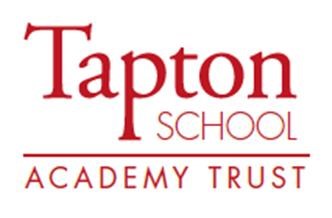 For internal use onlyReference number:Date received:Vacancy Job TitleTitleFirst NameMiddle Name(s)Last NamePrevious NameMobile Phone NumberHome Telephone NumberEmail AddressAddress Town / CityPostcode / Zip CodeCountryNational Insurance NumberTeacher Reference Number (if applicable)Are you qualified to work in the UK?Yes                            No Are you applying for this role as a job sharer?Yes                            No Do you have a current and clean driving licence?Yes 	                    No Job TitleEmployerLocationI currently work hereYes                               No Date From Month YearDate To  Month YearSummary of main duties and responsibilities Summary of main duties and responsibilities Reason for leavingReason for leavingJob Title or Position EmployerLocationDate FromDate ToReason for LeavingDo you have any gaps in your employment history?Do you have any gaps in your employment history?Yes 	No Yes 	No If yes, please explain the reasons for the gap and include the datesIf yes, please explain the reasons for the gap and include the datesIf yes, please explain the reasons for the gap and include the datesIf yes, please explain the reasons for the gap and include the datesDate FromDate ToDate ToReason for GapUniversity/CollegeSubjectQualification (eg BA)Result (eg 2:1)Year From Year ToSchool/CollegeSubjectQualification  (eg A Level)Grade ObtainedYear From Year ToSchool/CollegeSubjectQualification  (eg A Level)Grade ObtainedYear From Year ToSubject Organising BodyDatesDurationTitleName of RefereePosition HeldOrganisationHow do you know the referee?Employer Education AddressPost Code / Zip CodeEmail AddressTelephoneTitleName of RefereePosition HeldOrganisationHow do you know the referee?Employer Education AddressPost Code / Zip CodeEmail AddressTelephoneAre you related to any current TSAT employees, pupils or governors?Are you related to any current TSAT employees, pupils or governors?Yes                               No Yes                               No If yes, please provide further details.If yes, please provide further details.If yes, please provide further details.If yes, please provide further details.NameEmployee, pupil or governorEmployee, pupil or governorNature of your relationshipAre there any restrictions on you being resident or being employed in the UK?Yes                               No If yes, please provide further details:If yes, please provide further details:Have you lived outside of the UK for more than three months in the past five years?Have you lived outside of the UK for more than three months in the past five years?Yes                               No Yes                               No If yes, please provide further details. Please specify which countries and the month and year those stays started and ended. We will normally ask for a Police Certificate or Certificate of Good Conduct from the other countries you have lived in.If yes, please provide further details. Please specify which countries and the month and year those stays started and ended. We will normally ask for a Police Certificate or Certificate of Good Conduct from the other countries you have lived in.If yes, please provide further details. Please specify which countries and the month and year those stays started and ended. We will normally ask for a Police Certificate or Certificate of Good Conduct from the other countries you have lived in.If yes, please provide further details. Please specify which countries and the month and year those stays started and ended. We will normally ask for a Police Certificate or Certificate of Good Conduct from the other countries you have lived in.CountryDate FromDate FromDate ToIf you are currently registered with the DBS Update Service, please provide your registration number.Date your DBS certificate was originally issued.Signature of applicantPrint nameDateEthnicityWorkforce Census CodeWorkforce Census CodePlease TickAsian or Asian BritishAINDIndianAsian or Asian BritishAPKNPakistaniAsian or Asian BritishABANBangladeshiAsian or Asian BritishCHNEChineseAsian or Asian BritishAOTHAny other Asian backgroundBlack, Black British, Caribbean or AfricanBCRBCaribbeanBlack, Black British, Caribbean or AfricanBAFRAfricanBlack, Black British, Caribbean or AfricanBOTHAny other Black, Black British, or Caribbean backgroundMixed or multiple ethnic groupsMWBCWhite and Black CaribbeanMixed or multiple ethnic groupsMWBAWhite and Black AfricanMixed or multiple ethnic groupsMWASWhite and AsianMixed or multiple ethnic groupsMOTHAny other Mixed or multiple ethnic backgroundWhiteWBRIEnglish, Welsh, Scottish, Northern Irish or BritishWhiteWIRIIrishWhiteWIRTGypsy or Irish TravellerWhiteWROMRomaWhiteWOTHAny other White backgroundOther ethnic groupOARAArabOther ethnic groupOOTHAny other ethnic groupPrefer not to sayREFURefusedSexual OrientationPlease TickHeterosexualBisexualHomosexualPansexualAsexualOtherPrefer not to sayGenderPlease TickFemaleMaleTransgenderNon-binaryPrefer not to sayPersonal RelationshipPlease TickSingleLiving togetherMarriedCivil partnershipPrefer not to sayDo you consider that you have a disability?Please TickYes – Please complete the grid belowNoPrefer not to sayFaithPlease TickNo faithChristian (all denominations)BuddhistHinduJewishMuslimSikhOther faithMy disability isPlease TickPhysical (e.g. mobility, hand function)CommunicationLearningSensory (e.g. hearing, vision)Mental healthOtherPrefer not to say